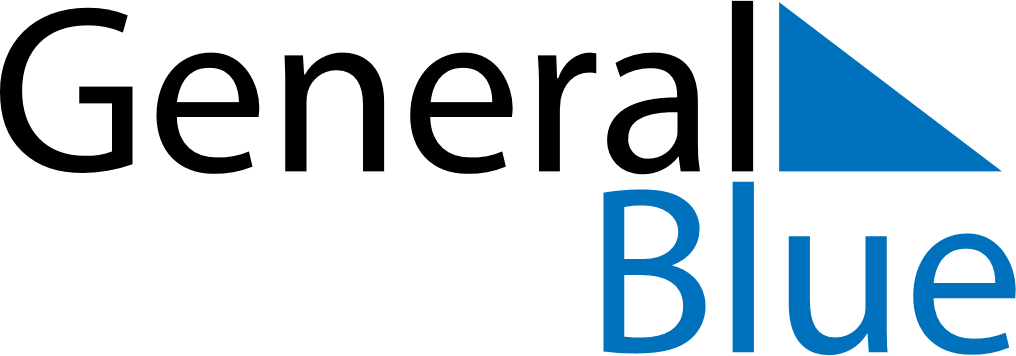 March 2030March 2030March 2030March 2030March 2030March 2030GermanyGermanyGermanyGermanyGermanyGermanySundayMondayTuesdayWednesdayThursdayFridaySaturday123456789Shrove MondayShrove TuesdayAsh Wednesday10111213141516171819202122232425262728293031NOTES